La storia …San Giovanni è da sempre uno dei più importante Settori Giovanili del Valdarno, la Marzocco nasce alcuni anni fa per salvaguardare il patrimonio del calcio giovanile sangiovannese. Dopo che varie vicissitudini, avevano portato la Marzocco a gestire l’intero movimento giovanile della città , tre anni fa,fu deciso di DONARE il settore giovanile azzurroallaNuova gestione della prima squadra allora ASD San Giovanni Valdarno….Lo scorso anno, di comune accordo, è stato deciso, attraverso un Service, che  gestisse per conto della Sangiovannese, il settore giovanile….Quello che ha fatto …Ecco cosa ha fatto  per  nella stagione 2015/2016 :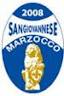 Prima Squadra,Juniores e Logistica ha messo a disposizione dal 20 luglio fino al 10 agosto circa  il campo Veliero per la preparazione estiva della prima squadra. ha messo a disposizione  dal 20 luglio fino al 10 agosto circa la cucina del Calvani durante tutta la preparazione estiva. ha messo a disposizione  le stanze della sede della Sangiovannese  per tutto l’anno. ha messo a disposizione tutto l’anno il campo Veliero al Mercoledì e il Calvani al Giovedì per gli allenamenti della prima squadra. ha messo a disposizione tutto l’anno metà campo Ciantini, al Lunedì e al Venerdì, per gli allenamenti della Juniores. ha anticipato le spese di riparazione del pulmino, che aveva prestato alla Sangiovannese ed è stato restituito danneggiato.Settore GiovanileLa Marzocco ha gestito per conto della Sangiovannese l’intero settore giovanile azzurro (dal 1999 al 2005). La Marzocco ha acquistato mute nuove per tutte le squadre del settore giovanile, e adesso ovunque vadano e di qualunque annata siano, indossano tutte la stessa divisa. AZZURRA ha fornito le necessarie borse mediche ad ognuna delle squadre prese in gestione per conto della Sangiovannese.La Marzocco ha stipulato una convenzione per offrire ai ragazzi del Settore Giovanile tutte le cure fisioterapiche necessarie, gratuitamente e illimitatamente. Crediamo di non sbagliarci nel dire che siamo l’unica società del territorio ad offrire un tale servizio in forma completamente gratuita.La Marzocco ha messo a disposizione dei ragazzi del Settore Giovanile una dietista e  uno psicologo, ampliando l’offerta formativa , come prevede il nostro modo di fare calcio. ha aumentato il numero delle figure tecniche per l’insegnamento del gioco del calcio, introducendo metodologie all’avanguardia che necessitano di istruttori altamente qualificati, preparatori atletici, maestri di tecnica, per uno staff complessivo di circa 25 persone …. rivestendoli completamente ( i nostri Arancioni ) , rispettando puntualmente gli accordi economici presi con essi e di fatto garantendo un servizio qualitativamente ineccepibile e di livello … non professionistico, ma sicuramente professionale. ha acquistato migliaia di euro di materiali: palloni ostacoli scalette ectect ,condizione necessaria e imprescindibile per un ottimale svolgimento del lavoro , lavoro rivolto alle squadre prese in gestione per conto della Sangiovannese. ha allestito la sede del settore giovanile , la pagina facebook, ha restaurato l’infermeria e il bar, rimbiancato e cambiato le maniglie e le docce degli spogliatoi del Antistadio, messo a disposizione della struttura una nuova biglietteria ( casina di legno ) . Il tutto per migliorare il servizio offerto ai ragazzi del settore giovanile azzurro. ha messo 2 nuovi custodi per la gestione dell’antistadio, garantendo un efficace manutenzione del impianto e una continua pulizia degli spogliatoi. Ha inoltre provveduto alla formazione del personale mandandoli al corso per l’uso dei defibrillatori. “ha passato” 32 ragazzi, che chiudendo il percorso nella scuola calcio della Marzocco, sono stati tesserati per il settore giovanile della Sangiovannese ( i ragazzi del 2005 ) ha rinunciato a chiedere il premio preparazione per i ragazzi del 1997  alla Sangiovannese. ha investito sul campo Ciantini, acquistando una macchina ( Panda ), un nuovo rullo, nuovi irrigatori, nuove bandierine, nuove reti per le porte  e effettuando un intervento di manutenzione straordinaria sul terreno, per consentire un miglior svolgimento delle attività del settore giovanile della Sangiovannese.La marzocco ha realizzato una serie di iniziative rivolte ai ragazzi e ai nostri istruttori che hanno permesso alla Sangiovannese di ottenere la qualifica di  SCUOLA CALCIO ELITE , riconoscimento di pregio che  concede esclusivamente a chi si contraddistingue avendo determinati requisiti ( sono solo 5 le società in tutta la provincia di Arezzo). ha abbassato le quote di iscrizione dei ragazzi (nel complesso ) riuscendo comunque a migliorare il servizio offerto, andando incontro alle famiglie in questo difficile momento socio-economico.La gestione del settore giovanile da parte della Marzocco sta anche dando dei frutti sotto il profilo dei risultati sportivi.  La formazione Allievi a vinto il campionato con 6 turni di anticipo restituendo  un campionato regionale alla città di San Giovanni Valdarno che ne era esclusa da troppo tempo.Le giovani leve del 2005 hanno raggiunto la finale regionale del “SEI BRAVO”( sabato 14 e domenica 15 maggio), traguardo che mancava alla Sangiovannese da 19 anni ….Tutto questo è stato fatto senza nessuna garanzia da parte della Sangiovannese di avere la copertura economica di eventuali ammanchi di gestione, ma assumendosene l’onere in toto, cioè semplicementeTUTTO AGRATIS.PER  … si rende disponibile a proseguire nel strada intrapresa, confermando tutto quello sopra esposto , implementa l’offerta a vantaggio della Sangiovannese per andare incontro ad una soluzione delle problematiche rese pubbliche dalla proprietà negli ultimi giorni :mette a disposizione i campi per gli allenamenti pomeridiani della prima squadra, nello specifico :1 giorno la settimana il Calvani , 1 giorno la settimana l’antistadio, 2 giorni la settimana il veliero.Si  rende disponibile ad allargare il service anche alla squadra juniores, assumendosene gli oneri gestionali e lasciando l’incassi delle partite casalinghe alla prima squadra,( fermo restando lo stadio il campo di svolgimento delle gare in casa ). completa l’offerta aggiungendo IMPORTANTI RISORSE ECONOMICHE, senza minimamente togliere risorse alla gestione del settore giovanile e della scuola calcio, a favore della gestione della prima squadra.Queste sono cose, e non son tutte, che  ha fatto, fa, e farà per , non perché sia obbligata, ma perché è fatta di persone che da sempre amano i nostri colori, amano l’azzurro, a prescindere che si chiami Marzocco o Sangiovannese  … Tutto il calcio Sangiovannese sia il settore giovanile sia la prima squadra è un patrimonio importante della nostra città  si rende disponibile a  qualsiasi  tipo di soluzione per  tutelare e sviluppare questo movimento. San Giovanni Valdarno, 14/05/2016                                         La dirigenza della Marzocco Sangiovannese						